Poiana BrasovHOTEL:  Silver Mountain Resort 3*Statiune: Poiana BrasovTarifele sunt exprimate in LEI includ TVA si micul dejun dar nu includ taxa de statiune si salvamont in valoare de 3 lei/persoana/zi.Pentru apartamentele de 2,3,4 camere chiar daca nu sunt ocupate integral cu numarul de persoane permis ,respectiv (3,4,6 persoane) se vor tarifa conform tabel.Servicii gratuite(in limita locurilor disponibile) : acces piscina,jacuzzi,jacuzzi, exterior, sauna umeda,sauna,uscata,internet wireless,parcareEste permis accesul cu animale de companie de talie mica – tarif 40 lei / zi . Cazarea se face începȃnd cu ora 16.00 şi se termina la ora 12.00 in ziua plecarii.Tarifele nu sunt valabile in perioada targurilor,conferintelor,festivitatilor si a sarbatorilor legale si comerciale , pentru acestea se solicita oferta specială (acestea au propriile politici de anulare, nu cele contractuale)40 camere duble,140 apartamente.piscină interioară încalzită,sauna umeda,sauna uscata ,jacuzzi, jacuzzi exterior încalzit , fitness.parcare,wi-fi,restaurant international,bar.10 sali de conferinte - capacitate maximă /sală de conferintă - 200 de locuriSilver Mountain Resort & Spa are o piscină în aer liber și află în Poiana Brașov, la 20 de minute pe jos de pârtia de schi Bradul. De asemenea, proprietatea se află în apropierea stadionului şi la aproximativ 1,7 km de telecabina Capra Neagră. Telegondola Postăvarul este la 2,1 km.Toate camerele hotelului au terasă cu vedere la munte. Camerele au balcon, iar unele unităţi de cazare de la Silver Mountain Resort & Spa beneficiază de vedere la grădină. Fiecare unitate de cazare are dulap.Proprietatea pune la dispoziţie un centru de spa şi wellness cu o cadă cu hidromasaj şi saună, situat într-o clădire diferită. În apropiere de Silver Mountain Resort & Spa se pot practica diverse activităţi, precum schi.Tipuri CamereNr persm2Perioada 01.09 - 22.12Perioada 01.09 - 22.12Perioada 23.12-15.02Perioada 23.12-15.02Perioada 16.02-01.03Perioada 16.02-01.03Perioada 02.03 - 30.06Perioada 02.03 - 30.06Perioada 01.07 -31.08Perioada 01.07 -31.08Tipuri CamereNr persD-JV-SD-JV-SD-JV-SD-JV-SD-JV-SCamera Dubla Superioara227275390330430310350275320330390Ap 2 camere348465600560635520595465540560635Ap 3 camere478660765790895735840660765790895Ap 4 camere6120825950990112092010508259509901120* Apartamentele cu 4 camere au 3 dormitoare ,1 cu baie proprie , 2 dormitoare fara baie , 1 living , 2 bai* Apartamentele cu 4 camere au 3 dormitoare ,1 cu baie proprie , 2 dormitoare fara baie , 1 living , 2 bai* Apartamentele cu 4 camere au 3 dormitoare ,1 cu baie proprie , 2 dormitoare fara baie , 1 living , 2 bai* Apartamentele cu 4 camere au 3 dormitoare ,1 cu baie proprie , 2 dormitoare fara baie , 1 living , 2 bai* Apartamentele cu 4 camere au 3 dormitoare ,1 cu baie proprie , 2 dormitoare fara baie , 1 living , 2 bai* Apartamentele cu 4 camere au 3 dormitoare ,1 cu baie proprie , 2 dormitoare fara baie , 1 living , 2 bai* Apartamentele cu 4 camere au 3 dormitoare ,1 cu baie proprie , 2 dormitoare fara baie , 1 living , 2 bai* Apartamentele cu 4 camere au 3 dormitoare ,1 cu baie proprie , 2 dormitoare fara baie , 1 living , 2 bai* Apartamentele cu 4 camere au 3 dormitoare ,1 cu baie proprie , 2 dormitoare fara baie , 1 living , 2 bai* Apartamentele cu 4 camere au 3 dormitoare ,1 cu baie proprie , 2 dormitoare fara baie , 1 living , 2 bai* Apartamentele cu 4 camere au 3 dormitoare ,1 cu baie proprie , 2 dormitoare fara baie , 1 living , 2 bai* Apartamentele cu 4 camere au 3 dormitoare ,1 cu baie proprie , 2 dormitoare fara baie , 1 living , 2 bai* Apartamentele cu 4 camere au 3 dormitoare ,1 cu baie proprie , 2 dormitoare fara baie , 1 living , 2 bai* Apartamentele cu 3 camere au 2 dormitoare + living + 2 bai* Apartamentele cu 3 camere au 2 dormitoare + living + 2 bai* Apartamentele cu 3 camere au 2 dormitoare + living + 2 bai* Apartamentele cu 3 camere au 2 dormitoare + living + 2 bai* Apartamentele cu 3 camere au 2 dormitoare + living + 2 bai* Apartamentele cu 3 camere au 2 dormitoare + living + 2 bai* Apartamentele cu 3 camere au 2 dormitoare + living + 2 bai* Apartamentele cu 3 camere au 2 dormitoare + living + 2 bai* Apartamentele cu 3 camere au 2 dormitoare + living + 2 bai* Apartamentele cu 3 camere au 2 dormitoare + living + 2 bai* Apartamentele cu 3 camere au 2 dormitoare + living + 2 bai* Apartamentele cu 3 camere au 2 dormitoare + living + 2 bai* Apartamentele cu 3 camere au 2 dormitoare + living + 2 bai* Apartamentele cu 2 camere au 1 dormitor + 1 living + 1 baie* Apartamentele cu 2 camere au 1 dormitor + 1 living + 1 baie* Apartamentele cu 2 camere au 1 dormitor + 1 living + 1 baie* Apartamentele cu 2 camere au 1 dormitor + 1 living + 1 baie* Apartamentele cu 2 camere au 1 dormitor + 1 living + 1 baie* Apartamentele cu 2 camere au 1 dormitor + 1 living + 1 baie* Apartamentele cu 2 camere au 1 dormitor + 1 living + 1 baie* Apartamentele cu 2 camere au 1 dormitor + 1 living + 1 baie* Apartamentele cu 2 camere au 1 dormitor + 1 living + 1 baie* Apartamentele cu 2 camere au 1 dormitor + 1 living + 1 baie* Apartamentele cu 2 camere au 1 dormitor + 1 living + 1 baie* Apartamentele cu 2 camere au 1 dormitor + 1 living + 1 baie* Apartamentele cu 2 camere au 1 dormitor + 1 living + 1 baieTip CameraExceptii in Perioadele : 26.12 – 30.12 , 01.01 – 12.01 , 15.07 – 31.08Exceptii in Perioadele : 26.12 – 30.12 , 01.01 – 12.01 , 15.07 – 31.08Tip CameraDuminica - JoiVineri - SambataCamera Dubla Superioara495550Apartament 2 camere770825Apartament 3 camere9901045Apartament 4 camere13751430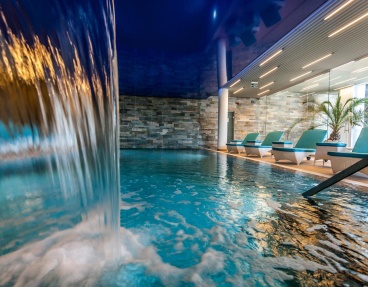 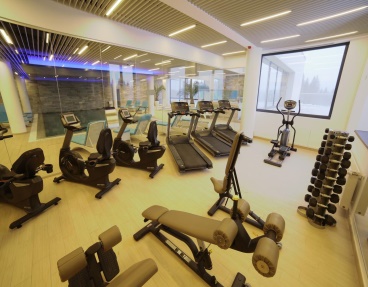 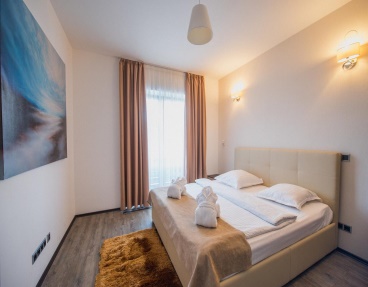 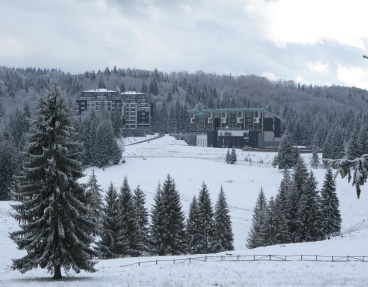 